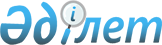 О внесении изменений в некоторые приказы Министра внутренних дел Республики Казахстан
					
			Утративший силу
			
			
		
					Приказ Министра внутренних дел Республики Казахстан от 11 ноября 2015 года № 909. Зарегистрирован в Министерстве юстиции Республики Казахстан 12 января 2016 года № 12855. Утратил силу приказом Министра внутренних дел Республики Казахстан от 26 июня 2018 года № 478.
      Сноска. Утратил силу приказом Министра внутренних дел РК от 26.06.2018 № 478 (вводится в действие по истечении десяти календарных дней после дня его первого официального опубликования).
      В соответствии со статьей 43-1 Закона Республики Казахстан от 24 марта 1998 года "О нормативных правовых актах" ПРИКАЗЫВАЮ:
      1. Внести в некоторые приказы Министра внутренних дел Республики Казахстан следующие изменения:
      1) приказ Министра внутренних дел Республики Казахстан от 18 декабря 2014 года № 910 "Об утверждении Правил проведения профилактических работ по пожарной безопасности и ликвидации последствий пожаров на метрополитене" (зарегистрированный в Реестре государственной регистрации нормативных правовых актов за № 10155, опубликованный в газетах "Казахстанская правда" от 19 мая 2015 года № 91 (27967), "Егемен Қазақстан" от 19 мая 2015 года № 91 (28569)):
      в Правилах проведения профилактических работ по пожарной безопасности и ликвидации последствий пожаров на метрополитене, утвержденных указанным приказом:
      в пункт 4 внесены изменения в текст на государственном языке, текст на русском языке не меняется;
      в подпункт 8) пункта 22 внесены изменения в текст на государственном языке, текст на русском языке не меняется;
      2) приказ Министра внутренних дел Республики Казахстан от 18 декабря 2014 года № 911 "Об утверждении Правил проведения профилактических работ по пожарной безопасности и ликвидации последствий пожаров на железнодорожном, воздушном транспорте" (зарегистрированный в Реестре государственной регистрации нормативных правовых актов за № 10154, опубликованный в газете "Казахстанская правда" от 19 мая 2015 года № 91 (27967), "Егемен Қазақстан" 19 мая 2015 года № 91 (28569)):
      в Правилах проведения профилактических работ по пожарной безопасности и ликвидации последствий пожаров на железнодорожном транспорте, утвержденных указанным приказом:
      в пункты 26 и 27 внесены изменения в текст на государственном языке, текст на русском языке не меняется;
      приложение 3 к указанным Правилам изложить в редакции согласно  приложению к настоящему приказу.
      2. Комитету по чрезвычайным ситуациям Министерства внутренних дел Республики Казахстан (Петров В.В.) обеспечить в установленном законодательством порядке:
      1) государственную регистрацию настоящего приказа в Министерстве юстиции Республики Казахстан;
      2) в течение десяти календарных дней после государственной регистрации настоящего приказа, его направление на официальное опубликование в периодических печатных изданиях и в информационно-правовой системе "Әділет";
      3) в течение десяти календарных дней после государственной регистрации настоящего приказа в Министерстве юстиции Республики Казахстан направление в Республиканское государственное предприятие на праве хозяйственного ведения "Республиканский центр правовой информации Министерства юстиции Республики Казахстан" для размещения в эталонном банке нормативных правовых актов Республики Казахстан;
      4) размещение настоящего приказа на интернет-ресурсе Министерства внутренних дел Республики Казахстан и на интранет-портале государственных органов;
      5) в течение десяти рабочих дней после государственной регистрации настоящего приказа в Министерстве юстиции Республики Казахстан представление в Юридический департамент Министерства внутренних дел Республики Казахстан сведений об исполнении мероприятий, предусмотренных подпунктами 1), 2), 3) и 4) настоящего приказа.
      3. Контроль за исполнением настоящего приказа возложить на заместителя Министра внутренних дел Республики Казахстан Божко В.К.
      4. Настоящий приказ вводится в действие по истечении десяти календарных дней после дня его первого официального опубликования.
      "СОГЛАСОВАН"   
      Министр по инвестициям и развитию   
      Республики Казахстан   
      ________ А. Исекешев   
      8 декабря 2015 год
      "СОГЛАСОВАН"   
      Аким города Алматы   
      __________ Б. Байбек   
      16 ноября 2015 год
      Наименование подразделения отраслевой противопожарной службы А К Т №___ пожарно-технического обследования
      Комиссией в составе:________________________________________________ 
      ____________________________________________________________________ 
      ____________________________________________________________________ 
      ____________________________________________________________________ 
      ____________________________________________________________________ 
      (указываются должность, Ф.И.О. членов комиссии)
      "__"_____20___ года произведено пожарно-техническое обследование ____
      _____________________________________________________________________
      (объект обследования, должность и Ф.И.О. работника НГПС)
      _____________________________________________________________________
      совместно ___________________________________________________________
      (должность, Ф.И.О. представителей объекта)
      В целях устранения выявленных при проверке нарушений норм и
      правил пожарной безопасности в соответствии с Законом Республики
      Казахстан от 11 апреля 2014 года "О гражданской защите" и Правил
      проведения профилактических работ по пожарной безопасности и
      ликвидации последствий пожаров на железнодорожном транспорте,
      руководителю объекта следует выполнить следующие мероприятия:
      При несогласии с предложенными мероприятиями Вы можете
      обжаловать Акт в вышестоящий орган НГПС.
      Подписи членов комиссии: _____________________ 
      _____________________ 
      _____________________ 
      Акт для исполнения получил:
      __________________________________ __________________________ 
      (подпись руководителя объекта)      (Ф.И.О. работника НГПС) 
      Результаты контрольных обследований
					© 2012. РГП на ПХВ «Институт законодательства и правовой информации Республики Казахстан» Министерства юстиции Республики Казахстан
				
Министр внутренних дел
Республики Казахстан
генерал-полковник полиции
К. КасымовПриложение
к приказу Министра внутренних
дел Республики Казахстан
от 11 ноября 2015 года № 909 
Приложение 3
к Правилам проведения
профилактических работ по пожарной
безопасности и ликвидации последствий
пожаров на железнодорожном транспорте
№ п/п
Наименование мероприятия
Срок исполнения
Отметка о выполнении
1
2
3
4
Дата обследования
№
невыполненных мероприятий
Кто проводил обследование (должность, Ф.И.О., подпись)
Кто ознакомлен (должность, Ф.И.О. подпись)